  Куда мы можем расходовать профсоюзные взносы?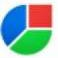 материальная помощь на лечение в связи с заболеванием, проведением платных хирургических операций и расходами на санаторно-курортное лечение (частичная компенсация расходов)материальная помощь в связи со смертью близких родственников (родители, дети)премирование членов профсоюза к общегосударственным праздникамкультурно-массовые мероприятия: посещения концертов, театров, приглашение артистов в Институтспортивно-оздоровительные мероприятияэкскурсии для членов профсоюзахозяйственные нужды (приобретение канцелярских принадлежностей)Кроме этого профсоюз поможет:при трудовых спорах с работодателем, при увольненииобеспечить выполнение законодательства по охране труда на вашем рабочем местерассмотреть ваши претензии в ФАНОв устройстве детей в детский садв оформлении документов на получение жилищных сертификатов (в основном касается молодых специалистов)в оформлении документов для постановки в очередь на получение служебного жильяв получении высокотехнологичной медицинской помощиЗа материальной помощью в случае нужды может обратиться любой член профсоюза, написав в профком заявление, соблюдая требуемую форму (с приложением платежных документов). Заявление можно оставить в специальной папке, которая лежит у дежурного на проходной. В ней лежит и образец заявления (бланк можно спросить также в профкоме – к. № 20, у С.К. Костовской).